penilaian :Kehadiran = 10 %Tugas = 30 %UTS = 30 %UAS =30 %Jakarta, Februari 2019Mengetahui,										Ketua Program Studi,								Dosen Pengampu,Antia, S.Kp, M.Kep                                                                                                  Yayah Karyanah, B.Sc,.S.Sos,.MMEVALUASI PEMBELAJARANPenilaian :Kehadiran = 10 %Tugas = 30 %UTS = 30 %UAS = 30 %Jakarta, Februari  2019Mengetahui,										Ketua Program Studi,								Dosen Pengampu,Antia, S.Kp, M.Kep                                                                                                   Yayah Karyanah, B.Sc, S.Sos, MM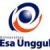 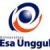 RENCANA PEMBELAJARAN SEMESTER GENAP 2018-2019RENCANA PEMBELAJARAN SEMESTER GENAP 2018-2019RENCANA PEMBELAJARAN SEMESTER GENAP 2018-2019RENCANA PEMBELAJARAN SEMESTER GENAP 2018-2019RENCANA PEMBELAJARAN SEMESTER GENAP 2018-2019RENCANA PEMBELAJARAN SEMESTER GENAP 2018-2019RENCANA PEMBELAJARAN SEMESTER GENAP 2018-2019RENCANA PEMBELAJARAN SEMESTER GENAP 2018-2019RENCANA PEMBELAJARAN SEMESTER GENAP 2018-2019RENCANA PEMBELAJARAN SEMESTER GENAP 2018-2019PROGRAM STUDI KEPERAWATAN FAKULTAS ILMU-ILMU KESEHATANPROGRAM STUDI KEPERAWATAN FAKULTAS ILMU-ILMU KESEHATANPROGRAM STUDI KEPERAWATAN FAKULTAS ILMU-ILMU KESEHATANPROGRAM STUDI KEPERAWATAN FAKULTAS ILMU-ILMU KESEHATANPROGRAM STUDI KEPERAWATAN FAKULTAS ILMU-ILMU KESEHATANPROGRAM STUDI KEPERAWATAN FAKULTAS ILMU-ILMU KESEHATANPROGRAM STUDI KEPERAWATAN FAKULTAS ILMU-ILMU KESEHATANPROGRAM STUDI KEPERAWATAN FAKULTAS ILMU-ILMU KESEHATANPROGRAM STUDI KEPERAWATAN FAKULTAS ILMU-ILMU KESEHATANPROGRAM STUDI KEPERAWATAN FAKULTAS ILMU-ILMU KESEHATANUNIVERSITAS ESA UNGGULUNIVERSITAS ESA UNGGULUNIVERSITAS ESA UNGGULUNIVERSITAS ESA UNGGULUNIVERSITAS ESA UNGGULUNIVERSITAS ESA UNGGULUNIVERSITAS ESA UNGGULUNIVERSITAS ESA UNGGULUNIVERSITAS ESA UNGGULUNIVERSITAS ESA UNGGULMata KuliahMata Kuliah:Komunikasi Keperawatan IKomunikasi Keperawatan IKomunikasi Keperawatan IKode MKKode MK:NSA207NSA207Mata Kuliah PrasyaratMata Kuliah Prasyarat:---Bobot MKBobot MK:2 sks2 sksDosen PengampuDosen Pengampu:Yayah Karyanah,B.Sc,  S.Sos, MMYayah Karyanah,B.Sc,  S.Sos, MMYayah Karyanah,B.Sc,  S.Sos, MMKode DosenKode Dosen:65936593Alokasi WaktuAlokasi Waktu:Tatap muka 14 x 100 menit, teori dan praktikTatap muka 14 x 100 menit, teori dan praktikTatap muka 14 x 100 menit, teori dan praktikTatap muka 14 x 100 menit, teori dan praktikTatap muka 14 x 100 menit, teori dan praktikTatap muka 14 x 100 menit, teori dan praktikTatap muka 14 x 100 menit, teori dan praktikCapaian PembelajaranCapaian Pembelajaran:Mampumemahami / menganalisakonsepkomunikasi,komuniasiefektif, Faktor yang mempengaruhikomunikasi, trend dan issue dalamkomunikasi, media komunikasi, hubunganbudayadalamkomunikasikeperawatan, komunikasidalampelayanankesehatanmultidisiplin, komunikasiterapeutik,Teknikpresentasi, Teknik public speaking Mendemonstrasikankonsep-konsepkomunikasi,  Pul efektif dalam hubungan interpersonal dengan klien, keluarga, kelompok, sesama perawat dan tenaga kesehatan lainnya.Mampumemahami / menganalisakonsepkomunikasi,komuniasiefektif, Faktor yang mempengaruhikomunikasi, trend dan issue dalamkomunikasi, media komunikasi, hubunganbudayadalamkomunikasikeperawatan, komunikasidalampelayanankesehatanmultidisiplin, komunikasiterapeutik,Teknikpresentasi, Teknik public speaking Mendemonstrasikankonsep-konsepkomunikasi,  Pul efektif dalam hubungan interpersonal dengan klien, keluarga, kelompok, sesama perawat dan tenaga kesehatan lainnya.Mampumemahami / menganalisakonsepkomunikasi,komuniasiefektif, Faktor yang mempengaruhikomunikasi, trend dan issue dalamkomunikasi, media komunikasi, hubunganbudayadalamkomunikasikeperawatan, komunikasidalampelayanankesehatanmultidisiplin, komunikasiterapeutik,Teknikpresentasi, Teknik public speaking Mendemonstrasikankonsep-konsepkomunikasi,  Pul efektif dalam hubungan interpersonal dengan klien, keluarga, kelompok, sesama perawat dan tenaga kesehatan lainnya.Mampumemahami / menganalisakonsepkomunikasi,komuniasiefektif, Faktor yang mempengaruhikomunikasi, trend dan issue dalamkomunikasi, media komunikasi, hubunganbudayadalamkomunikasikeperawatan, komunikasidalampelayanankesehatanmultidisiplin, komunikasiterapeutik,Teknikpresentasi, Teknik public speaking Mendemonstrasikankonsep-konsepkomunikasi,  Pul efektif dalam hubungan interpersonal dengan klien, keluarga, kelompok, sesama perawat dan tenaga kesehatan lainnya.Mampumemahami / menganalisakonsepkomunikasi,komuniasiefektif, Faktor yang mempengaruhikomunikasi, trend dan issue dalamkomunikasi, media komunikasi, hubunganbudayadalamkomunikasikeperawatan, komunikasidalampelayanankesehatanmultidisiplin, komunikasiterapeutik,Teknikpresentasi, Teknik public speaking Mendemonstrasikankonsep-konsepkomunikasi,  Pul efektif dalam hubungan interpersonal dengan klien, keluarga, kelompok, sesama perawat dan tenaga kesehatan lainnya.Mampumemahami / menganalisakonsepkomunikasi,komuniasiefektif, Faktor yang mempengaruhikomunikasi, trend dan issue dalamkomunikasi, media komunikasi, hubunganbudayadalamkomunikasikeperawatan, komunikasidalampelayanankesehatanmultidisiplin, komunikasiterapeutik,Teknikpresentasi, Teknik public speaking Mendemonstrasikankonsep-konsepkomunikasi,  Pul efektif dalam hubungan interpersonal dengan klien, keluarga, kelompok, sesama perawat dan tenaga kesehatan lainnya.Mampumemahami / menganalisakonsepkomunikasi,komuniasiefektif, Faktor yang mempengaruhikomunikasi, trend dan issue dalamkomunikasi, media komunikasi, hubunganbudayadalamkomunikasikeperawatan, komunikasidalampelayanankesehatanmultidisiplin, komunikasiterapeutik,Teknikpresentasi, Teknik public speaking Mendemonstrasikankonsep-konsepkomunikasi,  Pul efektif dalam hubungan interpersonal dengan klien, keluarga, kelompok, sesama perawat dan tenaga kesehatan lainnya.SESIKEMAMPUANAKHIRMATERI PEMBELAJARANMATERI PEMBELAJARANBENTUK PEMBELAJARANSUMBER PEMBELAJARANSUMBER PEMBELAJARANINDIKATORPENILAIANINDIKATORPENILAIANINDIKATORPENILAIAN1Menganalisis dan menetapkanmemahami konsep komunikasi umumdalammembinahubunganinterpersonaldenganindividumaupunkelompokdalamberbagaisituasi dan kondisi. Konsep komunikasi secara umum ;1.Pengertian komunikasi2.Komponen komunikasi3.Bentuk komunikasi4.Tujuan dan FungsikomunikasKonsep komunikasi secara umum ;1.Pengertian komunikasi2.Komponen komunikasi3.Bentuk komunikasi4.Tujuan dan Fungsikomunikas1.Interaktif Learning.2. KuliahPakar.3. Colaborative Learning4. Demonstrasi5. SimulasiAntai-otong, D (2008), Nurse-Clent Communication: A Life Span Approach United Kingdom: Jones and Barlet PublisherBerman, A.,Snyder, S.Jkozier, B.,& Erb.G.(2008). Fundamental of Nursing, Concept, Proses and Practice, 8ed, USA : Pearson Education,IncAntai-otong, D (2008), Nurse-Clent Communication: A Life Span Approach United Kingdom: Jones and Barlet PublisherBerman, A.,Snyder, S.Jkozier, B.,& Erb.G.(2008). Fundamental of Nursing, Concept, Proses and Practice, 8ed, USA : Pearson Education,IncMampu menganalisis dan menetapkanmemahami konsep komunikasi umumdalammembinahubungan  interpersonal denganindividumaupunkelompokdalamberbagaisituasi dan kondisi. Mampu menganalisis dan menetapkanmemahami konsep komunikasi umumdalammembinahubungan  interpersonal denganindividumaupunkelompokdalamberbagaisituasi dan kondisi. Mampu menganalisis dan menetapkanmemahami konsep komunikasi umumdalammembinahubungan  interpersonal denganindividumaupunkelompokdalamberbagaisituasi dan kondisi. SESIKEMAMPUANAKHIRMATERI PEMBELAJARANMATERI PEMBELAJARANBENTUK PEMBELAJARANSUMBER PEMBELAJARANSUMBER PEMBELAJARANINDIKATORPENILAIANINDIKATORPENILAIANINDIKATORPENILAIAN2Memahami Bentuk-bentuk komunikasi dan menafsirkan pesanBentuk-bentukKomunikasi :1. Komunikasi Verbal-.    a-. Bentuk   komunikasi  verbal b. Menefsirkan  pesan  verbal2. Komunikasi non N       verbal-.         a. Bentuk   komunikasi non verbal b. Menefsirkan  pesan non verbalBentuk-bentukKomunikasi :1. Komunikasi Verbal-.    a-. Bentuk   komunikasi  verbal b. Menefsirkan  pesan  verbal2. Komunikasi non N       verbal-.         a. Bentuk   komunikasi non verbal b. Menefsirkan  pesan non verbal1. Colaborative Learning2. Demonstrasi3. Simulasi1. Berman, A.,Snyder, S.Jkozier, B.,& Erb.G.(2008). Fundamental of Nursing, Concept, Proses and Practice, 8ed, USA : Pearson Education,Inc 2. Jones, L (2009), The Healing Relatioship, p, Nursing Standart, 24 (3):641. Berman, A.,Snyder, S.Jkozier, B.,& Erb.G.(2008). Fundamental of Nursing, Concept, Proses and Practice, 8ed, USA : Pearson Education,Inc 2. Jones, L (2009), The Healing Relatioship, p, Nursing Standart, 24 (3):64Mampu MemahamiBentuk-bentuk komunikasi dan menafsirkan pesan dengan benar.Mampu MemahamiBentuk-bentuk komunikasi dan menafsirkan pesan dengan benar.Mampu MemahamiBentuk-bentuk komunikasi dan menafsirkan pesan dengan benar.3Menganalisis dan Menerapkan konsep komunikasi efektif dalam membina hubungan interpersonalKonsep komunikasi efektifKonsep komunikasi efektif1. Colaborative Learning2. Demonstrasi3. Simulasi1. Berman, A.,Snyder, S.Jkozier, B.,& Erb.G.(2008). Fundamental of Nursing, Concept, Proses and Practice, 8ed, USA : Pearson Education,Inc 2. Jones, L (2009), The Healing Relatioship, p, Nursing Standart, 24 (3):641. Berman, A.,Snyder, S.Jkozier, B.,& Erb.G.(2008). Fundamental of Nursing, Concept, Proses and Practice, 8ed, USA : Pearson Education,Inc 2. Jones, L (2009), The Healing Relatioship, p, Nursing Standart, 24 (3):64Mampu menganalisis dan Menerapkan konsep komunikasi efektif dalammembina hubungan interpersonal secara benarMampu menganalisis dan Menerapkan konsep komunikasi efektif dalammembina hubungan interpersonal secara benarMampu menganalisis dan Menerapkan konsep komunikasi efektif dalammembina hubungan interpersonal secara benarSESIKEMAMPUANAKHIRMATERI PEMBELAJARANMATERI PEMBELAJARANBENTUK PEMBELAJARANSUMBER PEMBELAJARANSUMBER PEMBELAJARANINDIKATORPENILAIANINDIKATORPENILAIANINDIKATORPENILAIAN4Menganalisis factor-faktor  yang mempengaruhi konsep komunikasi Faktor-faktor yang mempengaruhikomunimasi :Faktor-faktor yang mempengaruhi komunikasi :PerkembanganPersepsiNilaiSosialbudayaEmosiJeniskelaminPengetahuanPeran dan HubunganLingkunganJarakFaktor-faktor yang mempengaruhikomunimasi :Faktor-faktor yang mempengaruhi komunikasi :PerkembanganPersepsiNilaiSosialbudayaEmosiJeniskelaminPengetahuanPeran dan HubunganLingkunganJarak1. Colaborative Learning2. Demonstrasi3. Simulasi1. Railey I B (2013)Communication in Nursing, 7th edition, Mosby, Elsevier Inc 1. Railey I B (2013)Communication in Nursing, 7th edition, Mosby, Elsevier Inc Mampumemahami factor-faktor yang mempengaruhikomunikasi secara tepat dan benarMampumemahami factor-faktor yang mempengaruhikomunikasi secara tepat dan benarMampumemahami factor-faktor yang mempengaruhikomunikasi secara tepat dan benar5Menganalisis faktor-faktor yang mempengaruhi komunikasiFaktor-faktor yang mempengaruhi komunikasi :1. Kredibilits pemberi pedan2. Isi pesan3. Keseuaian akan isi pesan4. Kejelasan pesan1.  Kesinambungan dan konsistensi2. . Saluran3.  Kapabilitas    SasaranFaktor-faktor yang mempengaruhi komunikasi :1. Kredibilits pemberi pedan2. Isi pesan3. Keseuaian akan isi pesan4. Kejelasan pesan1.  Kesinambungan dan konsistensi2. . Saluran3.  Kapabilitas    Sasaran1. Colaborative Learning2. Demonstrasi3. Simulasi1. Railey I B (2013)Communication in Nursing, 7th edition, Mosby, Elsevier Inc 1. Railey I B (2013)Communication in Nursing, 7th edition, Mosby, Elsevier Inc Mahasiswa Mampu Menganalisis faktor-faktor yang mempengaruhi komunikasiMahasiswa Mampu Menganalisis faktor-faktor yang mempengaruhi komunikasiMahasiswa Mampu Menganalisis faktor-faktor yang mempengaruhi komunikasi6 Menganalisis latarbelakangbudayadalamberkomunikasiKomunikasidalamkontek social budaya( cultural diversity) sertakeyakinanKomunikasidalamkontek social budaya( cultural diversity) sertakeyakinan1. Colaborative Learning2. Demonstrasi3. Simulasi1. Railey I B(2013)Communication in Nursing, 7th edition, Mosby, Elsevier Inc2. Leininger, M. & Mc. Farland, M.R. (2006) . Culture Care Diversity and Universality; a  1. Railey I B(2013)Communication in Nursing, 7th edition, Mosby, Elsevier Inc2. Leininger, M. & Mc. Farland, M.R. (2006) . Culture Care Diversity and Universality; a  Mahasiswa Mampu Menganalisis latarbelakangbudayadalamberkomunikasi dengan benarMahasiswa Mampu Menganalisis latarbelakangbudayadalamberkomunikasi dengan benarMahasiswa Mampu Menganalisis latarbelakangbudayadalamberkomunikasi dengan benar   7Menganalisa konsep komunikasi dalam konteks pelayanan kesehatan khususnya multidisiplineKomunikasi dalam pelayanan kesehatan khususnya pelayanan multidisiplineKomunikasi dalam pelayanan kesehatan khususnya pelayanan multidisipline1. Colaborative Learning2. Demonstrasi3. SimulasiPerry A. G, Potter P,Aostendorf  W (2014). Clinical Nursing Skills and Techniques, 8th edition. Mosby : Elsevier Perry A. G, Potter P,Aostendorf  W (2014). Clinical Nursing Skills and Techniques, 8th edition. Mosby : Elsevier MampuMenganalisa konsep komunikasi dalam konteks pelayanan kesehatan /keperawatanmultidisiplihdenganbenarMampuMenganalisa konsep komunikasi dalam konteks pelayanan kesehatan /keperawatanmultidisiplihdenganbenarMampuMenganalisa konsep komunikasi dalam konteks pelayanan kesehatan /keperawatanmultidisiplihdenganbenar8Memahami Trend dan Issue Komunikasi dalam pelayanan kesehatan/ KeperawatanTrend dan Issue Komunikasi dalam pelayanan kesehatan/ KeperawatanTrend dan Issue Komunikasi dalam pelayanan kesehatan/ Keperawatan1. Colaborative Learning2. Demonstrasi3. SimulasiBateman, T. (2011) Nursing Team Dynamic: Comunication, Culture, Colaboration, Thesis,Canada : Library and ArchivesBateman, T. (2011) Nursing Team Dynamic: Comunication, Culture, Colaboration, Thesis,Canada : Library and ArchivesMampu memahami Trend dan Issue Komunikasi dalam pelayanan kesehatan/keperawatanMampu memahami Trend dan Issue Komunikasi dalam pelayanan kesehatan/keperawatanMampu memahami Trend dan Issue Komunikasi dalam pelayanan kesehatan/keperawatan9Memahami hukum komunikasi.Hukum komunikasiHukum komunikasi1. 1. Colaborative Learning2. Demonstrasi3. SimulasiMampu memahami komunikasi dalam keperawatan dengan benarMampu memahami komunikasi dalam keperawatan dengan benarMampu memahami komunikasi dalam keperawatan dengan benar10Menganalisis konsep komunikasi terapeutik  dan helping  relationship dalamkontekhubunganterapeutikperawatklienmemecahkanmasalah yang sedangdihadapiklien. 1. Konsep komunikasi terapeutikPrinsip dasar dalam komunikasi terapeutikHelping relationshipTujuankomunikasiterapeutik1. Konsep komunikasi terapeutikPrinsip dasar dalam komunikasi terapeutikHelping relationshipTujuankomunikasiterapeutik1. Colaborative Learning2. Demonstrasi3. SimulasiSuryan (2014). Komunikasi terapeutik : Teori dan Praktik. Jakarta : EGCSuryan (2014). Komunikasi terapeutik : Teori dan Praktik. Jakarta : EGCMampu menganalisis konsep komunikasi terapeutik  dan helping  relationship dalamkontekhubunganterapeutikperawatklienmemecahkanmasalah yang sedangdihadapikliendenganbenarMampu menganalisis konsep komunikasi terapeutik  dan helping  relationship dalamkontekhubunganterapeutikperawatklienmemecahkanmasalah yang sedangdihadapikliendenganbenarMampu menganalisis konsep komunikasi terapeutik  dan helping  relationship dalamkontekhubunganterapeutikperawatklienmemecahkanmasalah yang sedangdihadapikliendenganbenar11memahami dan merencanakan media komunikasiMedia komunikasiMedia komunikasi1. Colaborative Learning2. Demonstrasi3. Simulasi’1. Djuarsa, Sasa, Teori Komunikasi, Universitas TerbukaVardiansyah, Dani, Pengantar Ilmu Komunikasi, 2004, Ghalia Indonesia’1. Djuarsa, Sasa, Teori Komunikasi, Universitas TerbukaVardiansyah, Dani, Pengantar Ilmu Komunikasi, 2004, Ghalia IndonesiaMampumemahami dan merencanakan media komunikasidenganbenarMampumemahami dan merencanakan media komunikasidenganbenarMampumemahami dan merencanakan media komunikasidenganbenar12Memahami teknik presentasi Teori PresentasiTeknik PresentasiTeori PresentasiTeknik Presentasi1. Colaborative Learning2. Demonstrasi3. SimulasiMulyana, Deddy, Ilmu Komunikasi Suatu Pengantar, Rosdakarya, Bandung.’2. Djuarsa, Sasa, Teori Komunikasi, Universitas TerbukaVardiansyah, Dani, Pengantar Ilmu Komunikasi, 2004, Ghalia IndonesiaMulyana, Deddy, Ilmu Komunikasi Suatu Pengantar, Rosdakarya, Bandung.’2. Djuarsa, Sasa, Teori Komunikasi, Universitas TerbukaVardiansyah, Dani, Pengantar Ilmu Komunikasi, 2004, Ghalia IndonesiaMahasiswamampumemahami Teknik presentasidenganbenarMahasiswamampumemahami Teknik presentasidenganbenarMahasiswamampumemahami Teknik presentasidenganbenar13Mendemonstrasikan teknik public speaking  Teori Public speakingTeknik Public SpeakingTeori Public speakingTeknik Public Speaking1. Colaborative Learning2. Demonstrasi3. SimulasiZarefsky, David. Public Speaking, 2016, Pearson Education Jubilee Enterprise. Microsoft Power Point 2010 untuk Public Speaking, 2011, Elex Media KomputindoZarefsky, David. Public Speaking, 2016, Pearson Education Jubilee Enterprise. Microsoft Power Point 2010 untuk Public Speaking, 2011, Elex Media KomputindoMahasiswa mampu mendemonstrasikan teknik public speaking  dengan benarMahasiswa mampu mendemonstrasikan teknik public speaking  dengan benarMahasiswa mampu mendemonstrasikan teknik public speaking  dengan benar14memahami / menguasai alat bantu dalam public speaking Alat bantu dalam publid speakingAlat bantu dalam publid speaking1. Colaborative Learning2. Demonstrasi3. SimulasiZarefsky, David. Public Speaking, 2016, Pearson Education Jubilee Enterprise. Microsoft Power Point 2010 untuk Public Speaking, 2011, Elex Media KomputindoZarefsky, David. Public Speaking, 2016, Pearson Education Jubilee Enterprise. Microsoft Power Point 2010 untuk Public Speaking, 2011, Elex Media KomputindoMahasiswa mampu memahami / menguasai alat bantu dalam public speaking Mahasiswa mampu memahami / menguasai alat bantu dalam public speaking Mahasiswa mampu memahami / menguasai alat bantu dalam public speaking SESIPROSE-DURBEN-TUKSEKOR > 77 ( A / A-)SEKOR  > 65(B- / B / B+ )SEKOR >60(C / C+ )SEKOR > 45( D )SEKOR < 45( E )BOBOT1Pretest testTes tulisan (UTS)Mampu memahami konsep komunikasi umum beserta aplikasinya dalam konteks pelayanan kesehatan baik praktik klinis maupun komunitasdan kondisi lengkap, teliti dan benarMampu memahami konsep komunikasi umum beserta aplikasinya dalam konteks pelayanan kesehatan baik praktik klinis maupun komunitasdan kondisi lengkap dan benarMampu memahami konsep komunikasi umum beserta aplikasinya dalam konteks pelayanan kesehatan batk praktik klinis maupun komunitasdan kondisi yang benarKurang Mampu memahami konsep komunikasi umum beserta aplikasinya dalam konteks pelayanan kesehatan baik praktik klinis maupun komunitasdan kondisi benarTidak Mampu memahami konsep komunikasi umum beserta aplikasinya dalam konteks pelayanan kesehatan baik praktik klinis maupun komunitasdan kondisi yangbenar5 %2Pre testdanpost testTes tulisan (UTS)Mampu memahami Bentuk-bentuk komunikasi umum beserta aplikasinya dalam konteks pelayanan kesehatan baik praktik klinis maupun komunitasdan kondisi dengan benar dan lengkapMampu memahami konsep komunikasi umum beserta aplikasinya dalam konteks pelayanan kesehatan baik praktik klinis maupun komunitasdan kondisidenganbenar dan lengkapMampu memahami konsep komunikasi umum beserta aplikasinya dalam konteks pelayanan kesehatan baik praktik klinis maupun komunitasdan kondisi dengan benar dan lengkap Kurang mampu memahami konsep komunikasi umum beserta aplikasinya dalam konteks pelayanan kesehatan baik praktik klinis maupun komunitas dengan benarMampu memahami konsep komunikasi umum beserta aplikasinya dalam konteks pelayanan kesehatan batk praktik klinis5 %SESIPROSE-DURBEN-TUKSEKOR > 77 ( A / A-)SEKOR  > 65(B- / B / B+ )SEKOR >60(C / C+ )SEKOR > 45( D )SEKOR < 45( E )BOBOT3Pre test, progress test dan post testTes tulisan (UTS)Menganalisis dan menerapkan konsep komunikasi efektif dalam membina hubungan inter personal  secara baik, tepat dan benarMenganalisis dan menerapkan konsep komunikasi efektif dalam membina hubungan inter personal  secara tepat dan benarMenganalisis dan menerapkan konsep komunikasi efektif dalam membina hubungan inter personal  secara benarKurang benar  dalam Menganalisis dan menerapkan konsep komunikasi efektif dalam membina hubungan inter personal  secara tepat dan benarTidak Menganalisis dan menerapkan konsep komunikasi efektif dalam membina hubungan inter personal  secara tepat dan benar5 %4Post testTes tulisan (UTS)Mahasiswa Mampu Menganalisis faktor-faktor yang mempengaruhi komunikasi dengan baik , teliti dan benarMahasiswa Mampu Menganalisis faktor-faktor yang mempengaruhi komunikasidengancarabaik dan benarMahasiswa Mampu Menganalisis faktor-faktor yang mempengaruhi komunikasi dengan benarMahasiswa  kurang Mampu Menganalisis faktor-faktor yang mempengaruhi komunikasiMahasiswa  tidak mampu Mampu Menganalisis faktor-faktor yang mempengaruhi komunikasi5 %5Post testTes tulisan (UAS)Mahasiswa Mampu Menganalisis faktor-faktor yang mempengaruhi komunikasi  tentang kesinambungan, saluran dan kapabilitas dengan benarMahasiswa Mampu Menganalisis faktor-faktor yang mempengaruhi komunikasi  tentang kesinambungan, saluran dan kapabilitas dengan benarMahasiswa Mampu Menganalisis faktor-faktor yang mempengaruhi komunikasi  tentang kesinambungan, saluran dan kapabilitas dengan benarMahasiswa kurang Mampu Menganalisis faktor-faktor yang mempengaruhi komunikasi  tentang kesinambungan, saluran dan kapabilitas dengan benarMahasiswa tidak Mampu Menganalisis faktor-faktor yang mempengaruhi komunikasi  tentang kesinambungan, saluran dan kapabilitas dengan benar30SESIPROSE-DURBEN-TUKSEKOR > 77 ( A / A-)SEKOR  > 65(B- / B / B+ )SEKOR >60(C / C+ )SEKOR > 45( D )SEKOR < 45( E )BOBOT6Post testTes tulisan (UTS)Mahasiswa Mampu menganalisa pengaruh latar belakang sosial budaya dalam berkomunikasi dengan teliti, tepat dan benarMahasiswa Mampu menganalisa pengaruh latar belakang sosial budaya dalam berkomunikasi dengan tepat dan benarMahasiswa Mampu menganalisa pengaruh latar belakang sosial budaya dalam berkomunikasi dengan benarMahasiswa kurang mampu Mampu menganalisa pengaruh latar belakang sosial budaya dalam berkomunikasidengan benarMahasiswa Tidak Mampu menganalisa pengaruh latar belakang sosial budaya dalam berkomunikasidengan benar5 %7Post testTes tulisan (UTS)Menganalisa konsep komunikasi dalam konteks pelayanan kesehatan khususnya multi disipline dengan teliti, tepat dan benarMenganalisa konsep komunikasi dalam konteks pelayanan kesehatan khususnya multi disipline tepat dan benarMenganalisa konsep komunikasi dalam konteks pelayanan kesehatan khususnya multi disipline dengan benatKurang bisa Menganalisa konsep komunikasi dalam konteks pelayanan kesehatan khususnya multi disiplineTidak bisa Menganalisa konsep komunikasi dalam konteks pelayanan kesehatan khususnya multi disipline5 %8Post testTes lisanMenganalisa  trend dan issue dalam komunikasi dengan teliti. tepat dan benarMenganalisa  trend dan issue dalam komunikasi dengan tepat dan benarMenganalisa  trend dan issue dalam komunikasi dengan benarKurang bisa Menganalisa  trend dan issue dalam komunikasi  dengan tepat dan benarTidak bisa Menganalisa  trend dan issue dalam komunikasi dengan tepat dan benar0SESIPROSE-DURBEN-TUKSEKOR > 77 ( A / A-)SEKOR  > 65(B- / B / B+ )SEKOR >60(C / C+ )SEKOR > 45( D )SEKOR < 45( E )BOBOT9Progress test dan post testTes lisan dan ukdemonstasi (Digunakan sebagai nilai bonus) Memahami /menguraikan konsep hukum dalam komunikasi  kesehatan/keperawatan dengan tepat dan benarMemahami /menguraikankonsephukumdalam komunikasikeehatan/keperawatan dengantepatMemahami /menguraikankonsephukumdalam komunikasikeehatan/keperawatan dengan benarKurang memahami /menguraikankonsephukumdalam komunikasikeehatan/keperawatan dengan tepat dan benarTidak memahami /menguraikankonsephukumdalam komunikasikesehatan/keperawatan dengan tepat dan benar010Post testTes lisanMampu menganalisis konsep komunikasi terapeutik  dan helping  relationship dalam kontek hubungan terapeutik perawat klien dalam memecahkan masalah dengan tepat dan benarMampu menganalisis konsep komunikasi terapeutik  dan helping  relationship dalam kontek hubungan terapeutikperawatkliendalammemecahkanmasalahdengantepatMampu menganalisis konsep komunikasi terapeutik  dan helping  relationship dalamkontek hubungan terapeutik perawat dalam memecahkan masalah klien dengan benarKurang mampu menganalisis konsep komunikasi terapeutik  dan helping  relationship dalam kontek hubungan terapeutik perawatklienmemecahkanMasalah klien dengan tepat dan benarTidak mampu menganalisis konsep komunikasi terapeutik  dan helping  relationship dalamkontekhubunganterapeutikperawatklienmemecahkanmasalahkliendengantepat dan benar011Post testTes lisan Mampu memahami dan merencanakan media komunikasi denganbenarMahasisw amampu memahami Teknik presentasiMahasiswamampumemahamiteknikpresentasiMahasiswamampumemahamiteknikpresentasiMahasiswamampumemahamiteknikpresentasi0SESIPROSE-DURBEN-TUKSEKOR > 77 ( A / A-)SEKOR  > 65(B- / B / B+ )SEKOR >60(C / C+ )SEKOR > 45( D )SEKOR < 45( E )BOBOT12Post testTes lisanMahasiswa mampu memahami Teknik presentasimeliputi penguasaan materi, , memahami audien, body language, penguasaan bahasa, intonssi dan joke dengantepat, baik dan benarMahasiswa mampu memaham iteknik presentasi meliputi penguasaan materi, , , body language, penguasa an bahasa, intonssi dan joke denganbaik dan benarMahasiswamampumemahamiteknikpresentasi meliputi penguasaan materi, , memahami audien, , intonssi dan joke dengan benarMahasiswa kurang mampumemahamiteknikpresentasi meliputi penguasaan materi, , memahami audien, body language, penguasaan bahasa, intonssi dan jokeMahasiswa tidak mampu memahami Teknik presentasimeliputi penguasaan materi, , penguasaan bahasa, intonssi dan joke dengan benar013Post testTestulisan (Tugas)Mahasiswamampumemahami teknik publik speaking dengan benar meliputi a. Persiapan matang materi pesan maupun psikologisb.Mengetahui dengan baik siapa calon khalayak andamenguasai semua pesan yang akan disampaikanMahasiswamampumemahami teknik publik speaking dengan benar meliputi a. Persiapan matang materi pesan maupun psikologisb.Mengetahui dengan baik siapa calon khalayak andaMahasiswamampumemahami teknik publik speaking dengan benar yaitu a. Persiapan matang materi pesan maupun psikologisMahasiswa kurang mampu memahamiteknik public speaking  dengan benarMahasiswa tidak mampu memahamiteknik public speaking  dengan benar10 %14                    Post testTes tulisan (Tugas)Menguraikan bagaimana cara menguasai alat bantu dalam public speaking sederhanapada audien. Dengan baik dan benar.Menguraikan bagaimana cara menguasai alat bantu dalam public speaking dengan baikMenguraikan bagaimana cara menguasai alat bantu dalam public speaking dengan benarKurang tepat Menguraikan bagaimana cara menguasai alat bantu dalam public speakingTidak bisa Menguraikan bagaimana cara menguasai alat bantu dalam public speaking pasien.10 %